C7042 Scalextric Digital  6 Car Advanced Powerbase Aux to USB Cable        This cable is an RS485 Aux RJ11 to USB converter. This is different from the cable that is used on the old 6 Car Powerbase C7030, which is 5V level RS232.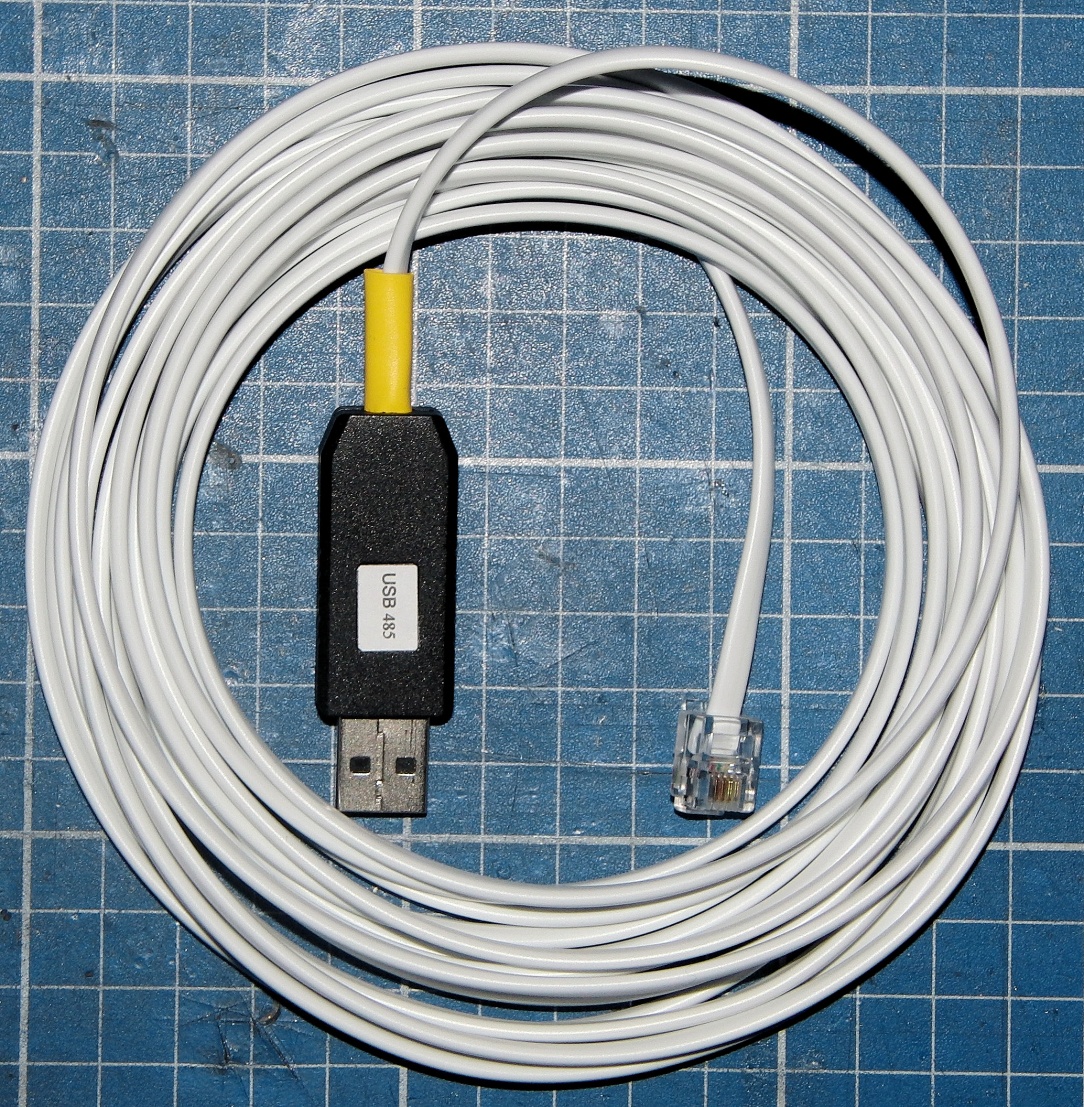 Cable is suitable for connection to the Race Management Programs and for reprogramming the firmware in the C7042 Powerbase.A VCP Driver from FTDI is required for the PCAux to USB lead, based on the FTDI chip, drivers available for all operating systems.http://www.ftdichip.com/Drivers/VCP.htmHere is a link to the Installation Guides.http://www.ftdichip.com/Documents/InstallGuides.htmFor Race Management, Firmware Downloads & the firmware Download Program see.http://ssdc.jackaments.com/Alternative Race Management fromhttp://pclapcounter.be/Note.Cables have protection diodes fitted however the RS448 Interface chip can be damaged by unplugging at the Powerbase end when the Powerbase is powered up. Always Plug & Unplug with Power removed from the Powerbase.OrderingPrice is £23.00 GBP for a 1 Meter lead.. For 2 Meters £23.50 GBPFor 3 Meters £24.00 GBPFor 4 Meters £24.50 GBPFor 5 Meters £25.00 GBP.Longer lead lengths are possible, please add 50P / Meter.Postage to the UK First Class add £1.00 GBPPostage to rest of World, Air Mail, add £2.00 GBPPayment by PayPal to richard@girling.netPlease include name & address.When ordering please specify cable length & that you require a lead for C7042If available please select the Personal payment owed tab as this saves the Paypal fee.Your address is not included automatically with a Personal Payment, please add it in the text.